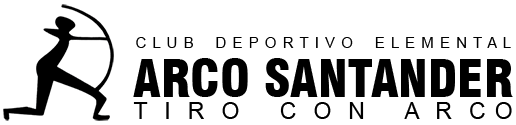 II TROFEO CIUDAD DE SANTANDER.II TROFEO ARCO SANTANDER.LUGAR Y FECHA DE CELEBRACIÓN:Se celebrará en Santander, en el campo de tiro con arco del Instituto Municipal de Deportes .   Avda del Deporte s/n Santander durante los días 25 y 26 de Julio de 2015. La organización será a cargo del Club Deportivo Arco Santander. Para cualquier duda o información podéis dirigiros a los siguientes teléfonos y e mail: 686366031 Conchi.629258609 David. arcodesantander@hotmail.comCATEGORIAS: Ardilla, benjamín, alevín, infantil, cadete, junior, sénior. (En el 2x70 en recurvo y  2X50 compuesto se admitirá la  categoría de cadete aunque se celebrará en modalidad de absoluto).DIVISIONES: Arco olímpico.Arco compuesto.Tradicional y long bow.II TROFEO CIUDAD DE SANTANDER.II TROFEO ARCO SANTANDER.DESARROLLO DE LA COMPETICIÓN: II TROFEO CIUDAD DE SANTANDER:Sábado 25 de Julio de 2015:-Categorías: Benjamín, alevín, infantil en todas sus modalidades y divisiones. Simultáneamente Tradicional/Long bow.09.00: Calentamiento.09.30: Comienzo de la competición  (Tradicional/Long Bow, Infantil y Novel.)11.00: Descanso.11.30: Inicio de competición para categorías ardilla, benjamín, alevín y segunda distancia de, infantil, novel y Tradicional/Long Bow.-Categorías: Cadete, Junior, Sénior (olímpico y compuesto)15.00: Recepción, revisión de material y calentamiento.15.30: Inicio de competición. Olímpico 2x70 y compuesto 2x50.Domingo 26 de Julio de 2015: 09.00: Calentamiento.09.30: Comienzo de eliminatorias. (Mismas distancias que el round).11.00: Descanso. II Trofeo ARCO  SANTANDER (Auto eliminatoria 30mts):11.30: Comienzo de la tirada auto eliminatoria a 30mts.            Se premiará a un único campeón en cada división sin distinción de sexo. 13.30: Entrega de trofeos. (Se entregará trofeo a los 3 primeros clasificados de cada categoría y modalidad). Se recuerda a los arqueros que para participar deberán acreditarse mostrando en la revisión de material la licencia federativa en vigor. INSCRIPCIONES: Plazo de inscripción: Quedará abierto a la recepción de esta circular y se cerrará el 17 de Julio a las 22.00.Número máximo de participantes: Se dispone de una línea de tiro para una participación máxima de 64 arqueros. En caso de superar el número de inscritos al de plazas disponibles, se atenderán las inscripciones por riguroso orden de llegada.Aquellos arqueros a los que no se hubiese aceptado su inscripción por falta de disponibilidad de puesto en la línea de tiro se les devolverán el importe de la inscripción.En caso de que un arquero inscrito no participe o renuncie a participar no le será devuelto el importe de la inscripción. No se admitirán inscripciones que no vayan acompañadas del justificante de ingreso. Realizar la inscripción mediante correo electrónico en la siguiente dirección: arcodesantander@hotmail.com, indicando vuestro nombre y apellidos, modalidad, categoría, número de licencia federativa en vigor y club, así como la confirmación de asistencia a la cena del día 25 en el asador. -Ardilla, benjamín, alevín e infantil: 7€.-Cadete, junior, sénior (arco recurvo, compuesto y tradicional): 10€.-Cena de fraternidad: 27€. (IVA incluido).Ingresar indicando en el concepto el nombre y apellidos del participante y Trofeo Arco Santander. Cta. Cte: ES90 2048 2010 3834 0002 3165Titular: Club Deportivo Elemental Arco Santander.ALOJAMIENTOS:Parrilla-asador de Sin. (Restaurante donde nos reuniremos para la cena).Recomendado, está a 5 minutos en coche desde el campo de tiro.Dispone de Bungalós hasta 5 personas por 100 €, y de habitaciones dobles a 50 €.Parking amplio y zona infantil.Bº El Somo 114.- San Román de la Llanilla. Teléfono: 942 337 035E mail: laparrilladesin@gmail.comWeb: www.laparrilladesin.com Hotel San Millán ***.C/Ortega y Gasset , 94 (Peñacastillo).39011 Santander. Teléfono: 942 345 677. (Para más información preguntar por Meritxel).E mail: reservas@hotelsanmillan.esHabitación doble para uso individual: 49.90€Habitación doble: 69.90€. Posibilidad de cama supletoria infantil: +10€.Posibilidad de cama supletoria adulto: +20€.Hotel Chateau La Roca ***.C/Jose Mª Pereda, 6 (Sancibrian)39011 Santander. Teléfono: 942 579 102.E mail: hotel@chateaularoca.com.Web: www.chateaularoca.com Por coincidir con otros campeonatos, este año no podemos contar con las habitaciones de la residencia del Instituto Municipal de Deportes que gestiona el restaurante cafetería Córner.MENU CENA II TROFEO CIUDAD DE SANTANDER. 1º Para compartir cada 4 comensales: -Surtido de Ibéricos.-Setas al Tresviso.-Chorizo criollo y Morcilla de Burgos a la brasa.2º A elegir cada comensal: -Solomillo de buey a la brasa. -Entrecot de buey a la brasa. -Secreto ibérico.-Lubina.-Dorada.-Rodaballo.Postres surtidos.Rioja crianza, Blanco verdejo, Rosado Cigales.Café.27 € IVA incluido. Se ruega a los arqueros que vayan a asistir a la cena que en el momento de la inscripción detallen el 2º plato a fin de agilizar las existencias en el restaurante. 